СОГЛАСОВАНО 												УТВЕРЖДАЮ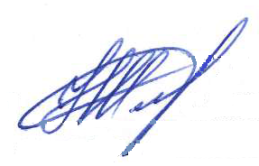 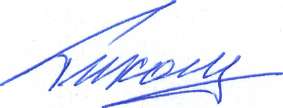 Проректор по НИД__________ 										Проректор по ОД и МП_____________П.В.Тихомиров   												С.Н.Шлапакова « _20___» _апреля______ 2022 г.			 							« 20_» _апреля______________ 2022 г.Расписание экзаменационной сессии аспирантов 1 года обучения направления подготовки 38.06.01 Экономика (направленность «Региональная экономика») заочной формы обучения2021/2022 учебный годСроки экзаменационной сессии: 13.06-25.06.2022Срок сдачи отчетов по НИД: 10.06.2022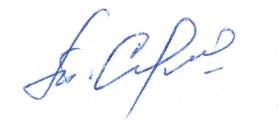                                  Начальник отдела подготовки                                 кадров ВК и МН 								               Т.Э.СергутинаДата, день недели времяДисциплинаПреподавательАудитория Корпус13 июняПонедельник14.00-15.35Иностранный язык, практическое занятиеКанд. филологических наук, доцентАртемова Вера Степановна229114 июняВторник14.00-15.35Иностранный язык, практическое занятиеКанд. филологических наук, доцентАртемова Вера Степановна229115 июняСреда14.00-15.3515.45-17-20Иностранный язык, практическое занятиеКонсультацияКанд. филологических наук, доцентАртемова Вера Степановна229116 июняЧетверг10.00Иностранный языкЭкзаменКанд. филологических наук, доцентАртемова Вера Степановна229121 июня Вторник12.20 -16.05История и философия науки, лекцияКанд. философских наук, доцент Сычева Татьяна Михайловна2882а22 июня Среда12.20-13.55История и философия науки, практическое занятиеКанд. философских наук, доцент Сычева Татьяна Михайловна2882а23 июня Четверг12.20-13.55История и философия науки, практическое занятиеКанд. философских наук, доцент Сычева Татьяна Михайловна2882а24 июняПятница12.20-13.55История и философия науки КонсультацияКанд. философских наук, доцент Сычева Татьяна Михайловна2882а25 июняСуббота11.00История и философия науки ЭкзаменКанд. философских наук, доцент Сычева Татьяна Михайловна2111